«Особенности формирования социальной компетентности детей и подростков в системе взаимодействия классный руководитель – педагог-психолог»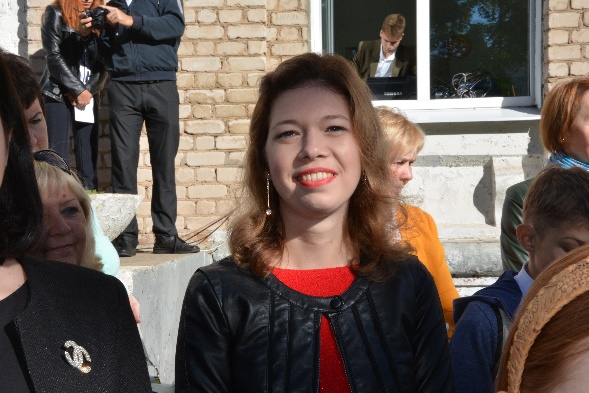 Бочкова Елизавета Васильевна,педагог-психолог,МБОУ «Средняя общеобразовательная школа № 5 г. Дубны Московской области»,http://sch5.goruno-dubna.ru/e-mail: lizochka111_89@mail.ruАннотацияДанная статья представляет собой теоретический обзор описания работы педагога-психолога и классного руководителя. В статье рассматриваются возрастные особенности детей, в которых особенно требуется помощь педагога-психолога, а также понятия социальной компетентности детей и подростков.Статья адресована, в первую очередь, педагогам-психологам, классным руководителям и социальным педагогам, занимающимся проблемами выявления и развития социальной компетентности среди детей и подростков, а также может быть полезна широкому кругу читателей, заинтересованному в воспитании подрастающего поколения.Ключевые слова: формирование компетенции, социальная компетентность, психологические особенности, совместная работа педагога-психолога и классного руководителя.СодержаниеРоль школьного психолога, его главная позиция.Взаимодействие педагога-психолога и классного руководителя.Понятие «социальная компетентность».Система образования для ребенка – это микромодель общества.Возрастные периоды, в которых особенно важна совместная работа педагога-психолога и классного руководителя.Диагностическая деятельность классного руководителя.ЗаключениеГлавное не предмет, которому мы учим, а личность, которую мы формируем.Школьный психолог является своеобразным связующим звеном между педагогами, родителями и детьми. Психолог помогает ребенку приобрести и усвоить социальный опыт через осознание своего поведения и построение собственной позиции – это помогает ребенку вырабатывать осознанное восприятие мира. Главной позицией психолога является создание условий жизненных систем и выбор этих систем для детей. При совместной работе психолога и педагогов у ребенка формируются условия для создания личностной позиции: осознание собственного «я», уверенность в себе и умение формировать собственное мнение. Школьный психолог выступает в роли организационного звена между детьми и педагогами, так как это необходимо для защиты интересов и выявления возможностей школьников.Одной из проблем современного образования является то, что обучение и воспитание не всегда основываются на знании психологии развития ребенка. Однако каким бы квалифицированным специалистом ни был школьный психолог, он не сможет осуществить индивидуальный подход к каждому из нескольких сотен детей. Его исследования и рекомендации будут носить общий характер.Педагог-психолог является сопровождающим, и помогает классному руководителю в первую очередь. Для эффективной работы им необходимо работать сообща. В начале года перед составлением плана работы классного руководителя необходимо консультироваться с педагогом-психологом. Обсуждать психологические особенности развития детей в определенный возрастной период, результаты, которые в совместной работе, вы хотите получить.Формирование компетенции понимается как формирование предметного круга знаний, умений, развитие способностей, инициатив, которыми нужно овладеть, а компетентность рассматривается как результат сформированности этих знаний, умений и способов их применения.Ребенок младшего школьного возраста как субъект культурного саморазвития во многом ещё потенциален, т.е. скрыт в истинных своих возможностях и от себя, и от окружающих, поэтому познание его носит прогностический характер, требует от учителя высокого мастерства. Именно компетентный анализ и объяснение фактов, изучение индивидуальных особенностей позволяют определить, на какой ступеньке личностного развития находится ребенок и наметить пути дальнейшего его роста, определить «зону ближайшего развития». По определению, компетентность – это готовность субъекта эффективно организовать внутренние и внешние ресурсы для постановки и достижения цели. Под внутренними ресурсами понимаются знания, умения и навыки, психологические особенности.При таком понимании компетентности ясно, что она сможет формироваться только при условиях глубокой личностной заинтересованности учащихся в данном виде деятельности. Поэтому, если учитель хочет в качестве образовательного результата иметь компетентность учеников, он должен не принуждать, а мотивировать их к выполнению той или иной деятельности. Одним из основных средств мотивации и является внеклассная работа. При участие во внеклассных мероприятиях учащиеся не ограничены жесткими рамками правил. Наоборот, они чувствуют поощрения своих лучших качеств. Внеклассная работа побуждает школьников участвовать в принятии решений, повышает их инициативу, которая при этом является не принудительной, а внутренне мотивированной. Таким образом, образуется развивающая среда. Именно внеклассной деятельности принадлежит ведущая роль в формировании и развитии социальной компетентности в силу того, что она служит повышению активности ученика как субъекта обучения; даёт возможность творческого сотрудничества между педагогами и учащимися; создаёт обстановку, в которой отсутствует внешнее оценивание; ориентирует деятельность учащихся на успех; предполагает вариативность форм организации образовательного процесса, средств и условий деятельности; отражает общечеловеческие ценности.Социальная компетенция может быть рассмотрена как интегральная характеристика личности, личностное новообразование, формирующимся в процессе социализации личности. В структуре социальной компетенции личности особую роль играют три основных компонента: совокупность психологических качеств, нравственных ориентиров и ценностей, система социальных компетенций и комплекс социальных ролей личности. В русле компетентностного подхода социальная компетентность является одной из ключевых компетентностей выпускника школы.Система образования является одним из факторов экономического и социального прогресса общества. Она должна быть направлена на развитие личности школьника, его умственных способностей, на создание условий для его самоопределения и самореализации. Уровень умственного развития в большой степени влияет на эффективность осуществления этих проблем. Ведь чем раньше замечено отставание в развитие того или иного психического процесса, тем раньше оно будет исправлено. Если все психические процессы соответствуют уровню умственного развития личности, то можно говорить об успешно сложившейся личности, которая принесет пользу обществу.Поступивший в школу ребенок автоматически занимает совершенно новое место в системе отношений людей: у него появляются постоянные обязанности, связанные с учебной деятельностью. Близкие взрослые, учитель, даже посторонние люди общаются с ребенком не только как с уникальным человеком, но и как с человеком, взявшим на себя обязательство (неважно вольно или по принуждению) учиться, как все дети в его возрасте.Учебная деятельность ребенка развивается так же постепенно, через опыт вхождения в нее, как и все предшествующие деятельности (манипуляционная, предметная, игровая). Учебная деятельность представляет собой деятельность, направленную на самого учащегося. Ребенок учится не только знаниям, но и усвоению этих знаний.Школа для ребёнка – это микромодель общества, где ребёнок осваивает разнообразные социальные роли, готовит себя для взрослой жизни. В определённой степени успех, удовлетворение своей жизнью, счастье будет определяться у него в будущем тем, как он прошёл процесс социализации в начале школьной жизни, какие знания сумел приобрести. Учителю начальных классов неслучайно отводится главная роль в социальном развитии младшего школьника. 6 – 10 летние дети очень ранимы, зачастую эмоционально неуправляемы, они только начинают приобретать социальный опыт – отсюда их неадекватная реакция на многие социальные ситуации. В связи с этим в начальном звене работают педагоги-психологи, чтобы помочь правильно сформировать социальные компетенции, получить опыт правильной реакции на различные социальные ситуации. Психолог может сам выбрать, какая программа для него интересней и эффективней. Это может быть «Психологическая азбука» (Т.А. Аржакаева, И.В, Вачков, А.Х. Попова), «Жизненные навыки» (Кривцова С.В.), «Тропинка к своему я» (Хухлаева О.В.) и т.д. Эти программы знакомят детей с основными психологическими понятиями, способствую самопознанию, личностному развитию, формированию навыков общения. В периоды адаптации также очень важна работа и помощь психолога. Существует три переломных момента, которые ребенок проходит в процессе обучения в школе: это поступление в первый класс, переход из начальной школы в среднюю (5 кл.), и переход из средней в старшую (10 кл.). У учащихся 1-х, 5-х, 10-х классов меняется их социальное окружение, новые условия обучения и воспитания выдвигают более высокие требования к интеллектуальному и личностному развитию, к уровню сформированности у детей учебных знаний, умений, навыков.Адаптация – динамический процесс приспособления человека к изменяющимся условиям окружающей среды.Адаптация в социуме – усвоение личностью социального опыта общества в целом и опыта той среды, к которой эта личность принадлежит.Психологическая адаптация – это процесс взаимодействия и среды; личность должна учитывать особенности среды и активно влиять на неё, чтобы обеспечить удовлетворение своих основных потребностей и реализацию значимых целей.Адаптация к школе – процесс приспособления к школьным требованиям и порядкам, к новому окружению, к новым условиям жизни.Основными факторами, которые влияют на адаптацию в 1-х, 5-х, 10-х классах, являются:- новые условия обучения;- изменения социального статуса в классном коллективе;- увеличение учебной нагрузки;- физиологические изменения;- психологические новообразования.Главной задачей развития в подростковом возрасте является самоопределение в сфере общечеловеческих ценностей и общения между людьми. Подросток приобретает навыки межличностного общения со сверстниками своего и противоположного пола, формирует более независимые отношения с родителями (уменьшается эмоциональная зависимость при сохранении потребности в психологической и материальной поддержке). В этот период складываются основы нравственности, формируются социальные установки, отношение к себе, людям, обществу. Кроме того, в данном возрасте стабилизируются черты характера и основные формы межличностного поведения.Центральная потребность данного возраста — быть и чувствовать себя взрослым. Чувство взрослости у подростков выражается в повышенной критичности по отношению к учителям и другим взрослым. Возрастает количество конфликтов между родителями и детьми. Это происходит из-за того, что подростки начинают формировать собственную систему ценностных установок и ориентаций, из-за разных представлений о степени самостоятельности. Подростки находятся во власти противоречивых тенденций: с одной стороны, им хочется иметь свободу, но, с другой, они понимают, что свобода усиливает их ответственность. Несмотря на утверждение подростков, что они не дети, у них еще нет ощущения подлинной, полноценной взрослости. В то же время есть огромная потребность в признании их взрослости окружающими. Необходимо помнить о недопустимости сохранения «детских» форм общения с подростками.По Выготскому новообразование  этого периода - развитие рефлексии, развитие самосознание.Исследователями установлено, что социальная компетентность, во-первых, отражает взаимодействие человека и социального окружения; во-вторых, подразумевает обладание человеком способами межличностного взаимодействия, эти способы могут быть приобретены им посредством личного социального опыта, подражания традициям, установкам общества или посредством получения знаний; в-третьих, является интегративной характеристикой, включающей в себя несколько компонентов; в-четвёртых, подразумевает учет соотношения собственных целей и потребностей с целями другой личности, группы людей и социума в целом.Большое значение приобретает диагностическая деятельность классного руководителя. Во-первых, как педагог, он имеет профессиональную психологическую подготовку. Во-вторых, он работает с относительно небольшим количеством детей и встречается с ними ежедневно.Существует много методической литературы, основываясь на которой классный руководитель может создать свою систему диагностики развития личности учащегося и ученического коллектива. Школьный психолог здесь будет выступать в роли координатора и консультанта, а также отслеживать результаты работы и осуществлять необходимую коррекцию.Система подобных исследований существует далеко не у каждого классного руководителя. Чаще всего они проводятся эпизодически, формально, и не дают ясного представления об особенностях развития отдельного ученика и коллектива в целом.Разработка системы диагностики и работа по ней позволяют классному руководителю не только хорошо узнать детей и проследить их развитие и становление как личностей, но и владеть психологической ситуацией в классе, определять перспективы дальнейшего развития, методы взаимодействия с различными группами учащихся и отдельными ученикам.Таким образом, основным результатом деятельности общеобразовательных учреждений должна стать не система знаний, умений и навыков самих по себе, а набор компетенций в интеллектуальной, гражданско-правовой, коммуникационной и информационной сферах, позволяющих использовать усвоенное содержание образовательных стандартов для познавательных, ценностно-ориентированных и коммуникативных проблем. В соответствии с потребностями современного общества на данном этапе развития науки необходимы глубокое изучение теоретических основ формирования социальных компетенций, разработка теоретической и практической модели, выработка психолого-педагогических условий и их практическая реализация. Только совокупность у выпускника личностно значимых социальных компетенций на основе сформированной у него общей социальной компетентности (совокупности различных социальных компетентностей – определённых характеристик личности), обеспечат выпускнику возможность эффективно удовлетворять свои потребности сейчас и в будущем.